                                                   Личная информацияФИО: Мамадияров Карим Алишерович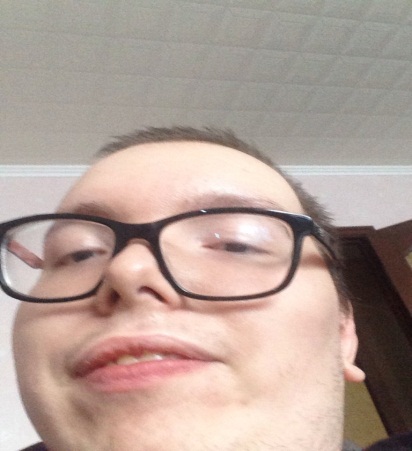 Дата рождения: 21-11-1994Гражданство: РоссияМесто рождения: Республика Татарстан, г.Набережные ЧелныМесто проживания: Республика Татарстан, г.Набережные ЧелныУровень владения языками: русский, татарский – родные, английский – Upper-Intermidiate – AdvancedВНИМАНИЕ!!! В настоящее время, компаниям, которые предоставляют квотируемое рабочее место осуществляются серьёзные налоговые послабления. У меня спинно-мышечная атрофия 2 типа, а вкупе с моими знаниями и серьёзным опытом  работы (я переводил методичку более чем на 100 страниц с английского на русский) – Ваша компания может существенно выиграть.                                                    ОбразованиеОбразование: неоконченное высшееВУЗ: ИНЭКАФакультет: ЭкономическийКафедра: «Финансы и Бухгалтерский учет»Время учебы: 2012-2013                                                  Опыт работыОпыт работы: отсутствует (официально)Желаемая должность: переводчик английского языкаТип перевода: письменныйГрафик: удаленныйВозможность отправки в командировку: нет                                                  КонтактыE-mail: karimych2009@rambler.ru, https://vk.com/id69651514                                                   О себеГлавное в работе: целеустремленность, лояльность к компании, рабочая эмпатийность, уверенность в своих силах.Дополнительная информация: несмотря на отсутствие официального опыта, я имею неофициальный опыт, в частности, являюсь автором перевода методички на русский язык: American National Standard: Instrumentation and Symbols.Уровень владения компьютером: уверенный пользователь, скорость печати 100 зн. в минуту (примерно). 